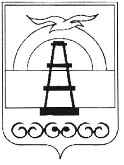 АДМИНИСТРАЦИЯ МУНИЦИПАЛЬНОГО ОБРАЗОВАНИЯ ГОРОДСКОЙ ОКРУГ «ОХИНСКИЙ»ПОСТАНОВЛЕНИЕот _____________			                                                                     № ____г. ОхаО внесении изменений и дополнений в программу «Поддержка и развитие малого и среднего предпринимательства в муниципальном образовании городской округ «Охинский», утвержденной постановлением администрации муниципального образования городской округ «Охинский» от 28.11.2013 № 929В соответствии со статьей 179 Бюджетного кодекса Российской Федерации, статьей 16 Федерального закона от 06.10.2003 № 131-ФЗ «Об общих принципах организации местного самоуправления в Российской Федерации», статьей 11 Федерального закона от 24.07.2007 № 209-ФЗ «О развитии малого и среднего предпринимательства в Российской Федерации», Уставом муниципального образования городской округ «Охинский»,ПОСТАНОВЛЯЮ:Внести в программу «Поддержка и развитие малого и среднего предпринимательства в муниципальном образовании городской округ «Охинский» (далее Программа), утвержденной постановлением администрации муниципального образования городской округ «Охинский» от 28.11.2013 № 929 следующие изменения и дополнения: В паспорте Программы:В разделе 11 часть «Объемы и источники финансирования муниципальной программы» изложить в следующей редакции:тыс.руб.1.2. В абзаце 1 раздела 7 «Ресурсное обеспечение муниципальной программы» цифры «75529,4», «1349,8», «66293,2» заменить цифрами «80055,86», «1395,16», «70774,3».1.3. Приложение № 1 к Программе изложить в следующей редакции (Приложение №1 к настоящему постановлению). 1.4. Приложение № 2 к Программе изложить в следующей редакции (Приложение №2 к настоящему постановлению).1.5. Приложение № 3 к Программе изложить в следующей редакции (Приложение №3 к настоящему постановлению). 2. Опубликовать настоящее постановление в газете «Сахалинский нефтяник» и разместить на сайте администрации муниципального образования городской округ «Охинский» www.adm-okha.ru.3. Контроль за исполнением настоящего постановления возложить на председателя комитета по управлению муниципальным имуществом и экономике муниципального образования городской округ «Охинский» А.А. Поземского. Глава муниципального образования                                                           С.Н. Гусевгородской округ «Охинский»Приложение № 1к постановлению администрациимуниципального образованиягородской округ «Охинский»от __________ № ____Приложение № 1к «Программе поддержки и развития малогои среднего предпринимательства в муниципальном образовании городской округ «Охинский», утвержденной постановлением администрации муниципального образованиягородской округ «Охинский»от 28.11.2013   № 929ПЕРЕЧЕНЬМЕРОПРИЯТИЙ МУНИЦИПАЛЬНОЙ ПРОГРАММЫ «Поддержка и развитие малого и среднего предпринимательства в муниципальном образовании городской округ «Охинский» Приложение № 2к постановлению администрациимуниципального образованиягородской округ «Охинский»от ___________ № ____Приложение № 2к «Программе поддержки и развитиямалого и среднего предпринимательствав муниципальном образовании городской округ «Охинский», утвержденнойпостановлением администрациимуниципального образованиягородской округ «Охинский»от  28.11.2013    № 929СВЕДЕНИЯО ПОКАЗАТЕЛЯХ (ИНДИКАТОРАХ)  МУНИЦИПАЛЬНОЙ ПРОГРАММЫ «Поддержка и развитие малого и среднего предпринимательства в муниципальном образовании городской округ «Охинский»  И ИХ ЗНАЧЕНИЯХПриложение № 3к постановлению администрациимуниципального образованиягородской округ «Охинский»от __________ № _____Приложение № 3к «Программе поддержки и развитиямалого и среднего предпринимательствав муниципальном образовании городской округ «Охинский», утвержденнойпостановлением администрации муниципального образованиягородской округ «Охинский»от  28.11.2013   №  929РЕСУРСНОЕ ОБЕСПЕЧЕНИЕ реализации муниципальной программы «Поддержка и развитие малого и среднего предпринимательства в муниципальном образовании городской округ «Охинский» ПериодМестный бюджетОбластной бюджетФедеральный бюджетПривлеченные средстваИтого2014400,01215,02205,01893,85713,8201551,45081,701893,87026,92016420,04342,001893,86655,8201767,76700,0006767,7201810,29310,0009320,22019116,1611500,00011616,162020116,211500,00011616,2202199,89874,0009973,82022113,711251,60011365,3202300000202400000202500000Всего1395,1670774,32205,05681,480055,86N  Наименование    мероприятий  Ответственный исполнитель         Срок                 Срок         Ожидаемыйнепосредственныйрезультат, показатель(индикатор)Ожидаемыйнепосредственныйрезультат, показатель(индикатор)Связь     с показателями (индикаторами)муниципальной   программы   N  Наименование    мероприятий  Ответственный исполнитель   начала  реализацииокончания реализациикраткое описание Значение  Связь     с показателями (индикаторами)муниципальной   программы   Муниципальная программа "Поддержка и развитие малого и среднего предпринимательства в МО городской округ «Охинский»Муниципальная программа "Поддержка и развитие малого и среднего предпринимательства в МО городской округ «Охинский»Муниципальная программа "Поддержка и развитие малого и среднего предпринимательства в МО городской округ «Охинский»Муниципальная программа "Поддержка и развитие малого и среднего предпринимательства в МО городской округ «Охинский»Муниципальная программа "Поддержка и развитие малого и среднего предпринимательства в МО городской округ «Охинский»Муниципальная программа "Поддержка и развитие малого и среднего предпринимательства в МО городской округ «Охинский»Муниципальная программа "Поддержка и развитие малого и среднего предпринимательства в МО городской округ «Охинский»1.Организационная поддержка субъектов малого и среднего предпринимательстваКомитет по управлению муниципальным имуществом и экономике МО городской округ «Охинский»201420251.1Организация заседаний координационного совета по развитию малого и среднего предпринимательства при главе муниципального образованияКомитет по управлению муниципальным имуществом и экономике МО городской округ «Охинский»20142025Обеспечение взаимодействия органов местного самоуправления и субъектов малого и среднего предпринимательства в целях реализации муниципальной политики в области развития малого и среднего предпринимательстваПроведение не менее 4 заседаний в годНе влияет на  показатели программы1.2Анализ экономических, финансовых, социальных и иных показателей и прогноз развития малого и среднего предпринимательства на территории муниципального образования городской округ «Охинский»Комитет по управлению муниципальным имуществом и экономике МО городской округ «Охинский»20142025Создание достоверной информационной базы о состоянии малого и среднего предпринимательства в МО городской округ «Охинский» для разработки мер по поддержке и развитию малого и среднего предпринимательстваФормирование годового отчета до 10 июля года следующего за отчетным1.3Ведение реестра субъектов малого  и среднего предпринимательства, в том числе получивших поддержку            Комитет по управлению муниципальным имуществом и экономике МО городской округ «Охинский»20142025Совершенствование мер по поддержке и развитию малого и среднего предпринимательстваНе оказывает влияния на показатели1.4Нормативное правовое обеспечение деятельности субъектов малого и среднего предпринимательстваКомитет по управлению муниципальным имуществом и экономике МО городской округ «Охинский20142025Разработка нормативных правовых актов МО городской округ «Охинский», направленных на поддержку малого и среднего предпринимательства городского округаКоличество субъектов малого и среднего предпринимательства2.  Финансовая поддержка субъектов малого и среднего предпринимательстваКомитет по управлению муниципальным имуществом и экономике МО городской округ «Охинский»201420252.1Субсидии на возмещение части затрат на уплату процентов по кредитам, полученным в российских кредитных организацияхКомитет по управлению муниципальным имуществом и экономике МО городской округ «Охинский»20142025Поддержка субъектов малого и среднего предпринимательства, осуществляющих приоритетные виды экономической деятельности, создание конкурентной среды.Количество получателей поддержки.Предоставление субсидии не менее 4 субъектам малого и среднего предпринимательстваВлияет на все показатели программы2.2Субсидии на возмещение части затрат на открытие собственного дела начинающим субъектам малого предпринимательства Комитет по управлению муниципальным имуществом и экономике МО городской округ «Охинский»20142025Поддержка начинающих субъектов малого предпринимательства. Количество получателей поддержки.Предоставление субсидии не менее 4 начинающим субъектам малого предпринимательства.Влияет на все показатели программы2.3Субсидии на возмещение части затрат, связанных с приобретением оборудования и (или) сертификацией Комитет по управлению муниципальным имуществом и экономике МО городской округ «Охинский»20142025Поддержка субъектов малого и среднего предпринимательства, производителей товаров, исполнителей работ, услуг.Количество получателей поддержки.Предоставление субсидии не менее 2  субъектам малого предпринимательстваОказывает влияние на все показатели программы2.4Субсидии субъектам малого и среднего предпринимательства на возмещение затрат, связанных с осуществлением деятельности социально-ориентированных объектов розничной торговли продовольственными товарами (социальный магазин), лекарственными средствами (социальная аптека) и объектов бытового обслуживания населения (социальная парикмахерская, социальная баня) на территории  МО городской округ «Охинский»Комитет по управлению муниципальным имуществом и экономике МО городской округ «Охинский»20162025Поддержка субъектов малого и среднего предпринимательства, производителей товаров, исполнителей работ, услуг.Количество получателей поддержки.Предоставление субсидии не менее 3  субъектам малого предпринимательстваВлияет на все показатели2.5Субсидия субъектам малого и среднего предпринимательства на возмещение части затрат на осуществление деятельности по предоставлению услуг дополнительного образования детей в муниципальном образовании городской округ «Охинский»Комитет по управлению муниципальным имуществом и экономике МО городской округ «Охинский»20182025Поддержка субъектов малого и среднего предпринимательства, производителей товаров, исполнителей работ, услуг.Количество получателей поддержки.Предоставление субсидии не менее 1  субъекта малого и среднего предпринимательстваВлияет на все показатели2.6Субсидия на возмещение части затрат субъектам малого и среднего предпринимательства на уплату лизинговых платежей по договорам финансовой аренды (лизинга) и первого взноса при заключении договора лизингаКомитет по управлению муниципальным имуществом и экономике МО городской округ «Охинский»20182025Поддержка субъектов малого и среднего предпринимательства, производителей товаров, исполнителей работ, услуг.Количество получателей поддержки.Предоставление субсидии не менее 1  субъекта малого и среднего предпринимательстваВлияет на все показатели2.7Субсидия субъектам малого и среднего предпринимательства на возмещение части затрат, связанных с приобретением объектов мобильной торговлиКомитет по управлению муниципальным имуществом и экономике МО городской округ «Охинский»20192025Поддержка субъектов малого и среднего предпринимательства, производителей товаров, исполнителей работ, услуг.Количество получателей поддержки.Предоставление субсидии не менее 1  субъекта малого и среднего предпринимательстваВлияет на все показатели2.8Субсидия субъектам малого и среднего предпринимательства на возмещение затрат на осуществление деятельности в сфере гостиничного бизнеса в муниципальном образовании городской округ «Охинский»Комитет по управлению муниципальным имуществом и экономике МО городской округ «Охинский»20192025Поддержка субъектов малого и среднего предпринимательства, производителей товаров, исполнителей работ, услуг.Количество получателей поддержки.Предоставление субсидии не менее 1  субъекта малого и среднего предпринимательстваВлияет на все показатели2.9Оказание единовременной финансовой помощи в организации собственного дела            ОКУ «Центр занятости населения  МО городской округ «Охинский»20142025Стимулирование безработных к занятию предпринимательской деятельностью.Количество вновь зарегистрированных субъектов малого предпринимательстваКоличество вновь зарегистрированных субъектов не менее 4Влияет на все показатели программы3Имущественная поддержка субъектов малого и среднего предпринимательства Комитет по управлению муниципальным имуществом и экономике МО городской округ «Охинский»20142025Поддержка субъектов малого предпринимательства, осуществляющих приоритетные виды деятельности3.1Передача во владение и (или) в пользование муниципального имущества на безвозмездной основе или на льготных условиях по целевому назначению субъектам малого предпринимательства, осуществляющим приоритетные, инновационные виды деятельности.Комитет по управлению муниципальным имуществом и экономике МО городской округ «Охинский»20142025Поддержка субъектов малого предпринимательства, осуществляющих приоритетные виды деятельностиПредоставление имущественной поддержки Влияет на все показатели программы3.2Проведение мониторинга отчуждения муниципального имущества с предоставлением субъектам малого и среднего предпринимательства преимущественного права выкупа в установленном законодательством порядке.Комитет по управлению муниципальным имуществом и экономике МО городской округ «Охинский»20142025Обеспечение доступа субъектов малого предпринимательства к муниципальному имуществуНе оказывает влияния на показатели4Информационно-консультативная поддержка субъектов малого предпринимательстваКомитет по управлению муниципальным имуществом и экономике МО городской округ «Охинский»201420254.1Проведение мониторинга потребности в знаниях и навыках предпринимателей и организация проведения обучающих курсов, семинаров для субъектов малого и среднего предпринимательства исходя из выявленной потребностиКомитет по управлению муниципальным имуществом и экономике МО городской округ «Охинский»20142025Получение знаний субъектами малого и среднего предпринимательств в целях последующего применение полученных знаний для организации и ведения предпринимательской деятельностиОбучение и повышение квалификации не менее 15 субъектов малого предпринимательстваВлияет на все показатели4.2Организация и проведение профессионального обучения, переобучения и повышения квалификации безработных граждан профессиям, позволяющим заняться предпринимательской деятельностьюОКУ «Центр занятости населения  МО городской округ «Охинский20142025Вовлечение в малое предпринимательство безработных гражданКоличество вновь зарегистрированных субъектов не менее 4Увеличение количества субъектов малого предпринимательства4.3Оказание консультационной и методической помощи субъектам малого и среднего предпринимательства в разработке бизнес проектовОКУ «Центр занятости населения  МО городской округ «Охинский20142025Создание новых субъектов малого и среднего предпринимательства и расширение действующихКоличество вновь зарегистрированных субъектов не менее 4Увеличение количества субъектов малого предпринимательства4.4Создание и ведение информационной страницы в сети Интернет на сайте администрации муниципального образования городской округ «Охинский» для субъектов малого и среднего предпринимательстваКомитет по управлению муниципальным имуществом и экономике МО городской округ «Охинский»20142025Доступ субъектов малого и среднего предпринимательства к своевременному информационному обеспечению, в том числе доступ к нормативным правовым актам по вопросам развития малого и среднего предпринимательстваНеограниченный доступ субъектов малого и среднего предпринимательства к информационным ресурсамУвеличение количества субъектов малого предпринимательства4.5Проведение рабочих встреч, «круглых столов» с участием представителей органов местного самоуправления, органов государственной власти, контролирующих органов, и предпринимателей по вопросам деятельности, поддержки и развития малого и среднего предпринимательства на территории муниципального образования городской округ «Охинский».Комитет по управлению муниципальным имуществом и экономике МО городской округ «Охинский»20142025Повышение информированности о поддержке и развитию субъектов малого и среднего предпринимательства.Количество проинформированных не менее  50 субъектов малого  и среднего предпринимательстваВлияет на все показатели4.6Содействие предпринимателям в подготовке документов, необходимых для получения ими государственной и муниципальной поддержки по мероприятиям государственной подпрограммы «Развитие малого и среднего предпринимательства в Сахалинской области на 2014-2020 годы» и Программы поддержки и развития малого и среднего предпринимательства в МО городской округ «Охинский».Комитет по управлению муниципальным имуществом и экономике МО городской округ «Охинский»20142025Обеспечение предпринимателей актуальной информацией, содействие в получении ими государственной или муниципальной поддержкиОказание содействия не менее 10 субъектам малого и среднего предпринимательстваВлияет на все показатели 4.7Подготовка и освещение в средствах массовой информации материалов о деятельности субъектов малого и среднего предпринимательства, в том числе о проводимых ими благотворительных акцияхМУП «Редакция газеты «Сахалинский» нефтяник»,Комитет по управлению муниципальным имуществом и экономике МО городской округ «Охинский»20142025 Подготовка и публикация статей. Формирование  благоприятного общественного мнения о предпринимательствеНе менее 4  публикаций в годНе оказывает влияния на показатели5Премирование муниципальных служащих органов местного самоуправления за вклад в достижение высоких показателей деятельности в сфере малого и среднего предпринимательстваКомитет по управлению муниципальным имуществом и экономике МО городской округ «Охинский»20142014Повышение эффективности реализации муниципальной программы и поддержки субъектов малого предпринимательстваДостижение уровня эффективности Программы - 0,75, увеличения количества субъектов малого предпринимательства, получивших поддержкуУвеличение количества субъектов малого предпринимательства6Оборудование рабочего места муниципального служащего, осуществляющего деятельность по направлению развитие и поддержка малого и среднего предпринимательстваКомитет по управлению муниципальным имуществом и экономике МО городской округ «Охинский»20142014Улучшение условий труда муниципальных служащихПовышение эффективности и качества трудаНе оказывает влияния на показатели N 
п/пНаименование
 индикатора 
(показателя)Ед. 
изм.Значение по годамЗначение по годамЗначение по годамЗначение по годамЗначение по годамЗначение по годамЗначение по годамЗначение по годамЗначение по годамЗначение по годамЗначение по годамЗначение по годамЗначение по годамЗначение по годам N 
п/пНаименование
 индикатора 
(показателя)Ед. 
изм.2012 (факт)2013(оценка)Реализации муниципальной программыРеализации муниципальной программыРеализации муниципальной программыРеализации муниципальной программыРеализации муниципальной программыРеализации муниципальной программыРеализации муниципальной программыРеализации муниципальной программыРеализации муниципальной программыРеализации муниципальной программыРеализации муниципальной программыРеализации муниципальной программы N 
п/пНаименование
 индикатора 
(показателя)Ед. 
изм.2012 (факт)2013(оценка)20142015201620172018201920202021202220232024202512345678910111213141516171.Количество субъектов малого и среднего предпринимательства, включая ИП в расчете на 1 тысячу человек населенияединиц36,836,135,930,430,935,737,538,038,639,139,539,839,940,02Оборот малых и средних предприятиймлн.руб.2648,82914,33192,93367,53448,93618,03807,84007,64230,44478,84751,15039,95346,35671,33Доля среднесписочной численности работников (без внешних совместителей) занятых на микропредприятиях, малых предприятиях и у ИП в общей численности занятого населения%27,027,728,02929,229,530,031,032,033,034,035,036,037,04Среднемесячная заработная плата на малых предприятияхтыс.руб.21,622,823,424,124,725,429,630,731,934,335,637,038,439,05Объем налоговых поступлений в местный бюджет от субъектов малого и среднего предпринимательствамлн.руб.92,696,690,695,6102,4103,9105,4107,0109,6110,7111,8112,9114,0115,56.Количество субъектов малого и среднего предпринимательства, которым оказана поддержка в рамках софинансирования муниципальной программыединиц9131619131420211515151515157Количество созданных рабочих мест в рамках софинансирования муниципальной программыединиц12223027131014311010101010108.Количество сохраненных рабочих мест в рамках софинансирования муниципальной программыединиц303210816994108198181505050505050№ п/пНаименование  муниципальной программы, основного мероприятияНаименование главного распорядителя средств бюджета муниципального образования  городской округ «Охинский»Наименование главного распорядителя средств бюджета муниципального образования  городской округ «Охинский»Объемы финансирования (тыс.руб.)Объемы финансирования (тыс.руб.)Объемы финансирования (тыс.руб.)Объемы финансирования (тыс.руб.)Объемы финансирования (тыс.руб.)Объемы финансирования (тыс.руб.)Объемы финансирования (тыс.руб.)Объемы финансирования (тыс.руб.)Объемы финансирования (тыс.руб.)Объемы финансирования (тыс.руб.)Объемы финансирования (тыс.руб.)Объемы финансирования (тыс.руб.)Объемы финансирования (тыс.руб.)Объемы финансирования (тыс.руб.)№ п/пНаименование  муниципальной программы, основного мероприятияНаименование главного распорядителя средств бюджета муниципального образования  городской округ «Охинский»Наименование главного распорядителя средств бюджета муниципального образования  городской округ «Охинский»Источники финансированияВсего2014 г2015 г2016 г2017 г2018 г2019 г2020 г2021 г2022 г2023 г.2024 г.2025 г.123345678910111213141516171.Программа «Поддержка и развитие малого и среднего предпринимательства в МО городской округ «Охинский» на 2014-2020 годы»Программа «Поддержка и развитие малого и среднего предпринимательства в МО городской округ «Охинский» на 2014-2020 годы»Комитет по управлению муниципальным имуществом и экономике МО городской округ «Охинский»Всего80055,865713,87026,96655,86767,79320,211616,1611616,29973,811365,30001.Программа «Поддержка и развитие малого и среднего предпринимательства в МО городской округ «Охинский» на 2014-2020 годы»Программа «Поддержка и развитие малого и среднего предпринимательства в МО городской округ «Охинский» на 2014-2020 годы»Комитет по управлению муниципальным имуществом и экономике МО городской округ «Охинский»Бюджет МО городской округ «Охинский»1395,16400,051,4420,067,710,2116,16116,299,8113,70001.Программа «Поддержка и развитие малого и среднего предпринимательства в МО городской округ «Охинский» на 2014-2020 годы»Программа «Поддержка и развитие малого и среднего предпринимательства в МО городской округ «Охинский» на 2014-2020 годы»Комитет по управлению муниципальным имуществом и экономике МО городской округ «Охинский»Областной бюджет70774,31215,05081,74342,06700,09310,011500,011500,09874,011251,60001.Программа «Поддержка и развитие малого и среднего предпринимательства в МО городской округ «Охинский» на 2014-2020 годы»Программа «Поддержка и развитие малого и среднего предпринимательства в МО городской округ «Охинский» на 2014-2020 годы»Комитет по управлению муниципальным имуществом и экономике МО городской округ «Охинский»Федеральный бюджет2205,02205,0000000000001.Программа «Поддержка и развитие малого и среднего предпринимательства в МО городской округ «Охинский» на 2014-2020 годы»Программа «Поддержка и развитие малого и среднего предпринимательства в МО городской округ «Охинский» на 2014-2020 годы»Комитет по управлению муниципальным имуществом и экономике МО городской округ «Охинский»Привлеченные средства5681,41893,81893,81893,80000000002.Финансовая поддержка субъектов малого и среднего предпринимательстваФинансовая поддержка субъектов малого и среднего предпринимательстваКомитет по управлению муниципальным имуществом и экономике МО городской округ «Охинский»Итого75198,863926,85491,95120,86767,79320,211616,1611616,29973,811365,30002.Финансовая поддержка субъектов малого и среднего предпринимательстваФинансовая поддержка субъектов малого и среднего предпринимательстваКомитет по управлению муниципальным имуществом и экономике МО городской округ «Охинский»Бюджет МО городской округ «Охинский»1395,16400,051,40420,067,710,2116,16116,299,8113,70002.Финансовая поддержка субъектов малого и среднего предпринимательстваФинансовая поддержка субъектов малого и среднего предпринимательстваКомитет по управлению муниципальным имуществом и экономике МО городской округ «Охинский»Областной бюджет70522,3963,05081,74342,06700,09310,011500,011500,09874,011251,60002.Финансовая поддержка субъектов малого и среднего предпринимательстваФинансовая поддержка субъектов малого и среднего предпринимательстваКомитет по управлению муниципальным имуществом и экономике МО городской округ «Охинский»Федеральный бюджет2205,02205,0000000000002.Финансовая поддержка субъектов малого и среднего предпринимательстваФинансовая поддержка субъектов малого и среднего предпринимательстваКомитет по управлению муниципальным имуществом и экономике МО городской округ «Охинский»Привлеченные средства1076,4358,8358,8358,80000000002.1Субсидии на возмещение части затрат на уплату процентов по кредитам, полученным в российских кредитных организацияхСубсидии на возмещение части затрат на уплату процентов по кредитам, полученным в российских кредитных организацияхКомитет по управлению муниципальным имуществом и экономике МО городской округ «Охинский»Итого1528,0550,0285,075,720,4109,1137,8150,0100,0100,00002.1Субсидии на возмещение части затрат на уплату процентов по кредитам, полученным в российских кредитных организацияхСубсидии на возмещение части затрат на уплату процентов по кредитам, полученным в российских кредитных организацияхКомитет по управлению муниципальным имуществом и экономике МО городской округ «Охинский»Бюджет МО городской округ «Охинский»65,655,03,07,60000000002.1Субсидии на возмещение части затрат на уплату процентов по кредитам, полученным в российских кредитных организацияхСубсидии на возмещение части затрат на уплату процентов по кредитам, полученным в российских кредитных организацияхКомитет по управлению муниципальным имуществом и экономике МО городской округ «Охинский»Областной бюджет1462,4495,0282,068,120,4109,1137,8150,0100,0100,00002.2Субсидии на возмещение части затрат на открытие собственного дела начинающим субъектам малого предпринимательстваСубсидии на возмещение части затрат на открытие собственного дела начинающим субъектам малого предпринимательстваКомитет по управлению муниципальным имуществом и экономике МО городской округ «Охинский» Итого19202,72450,03333,11792,41680,91992,92403,42550,01600,01400,00002.2Субсидии на возмещение части затрат на открытие собственного дела начинающим субъектам малого предпринимательстваСубсидии на возмещение части затрат на открытие собственного дела начинающим субъектам малого предпринимательстваКомитет по управлению муниципальным имуществом и экономике МО городской округ «Охинский» Бюджет МО городской округ «Охинский»558,2245,033,4279,80000000002.2Субсидии на возмещение части затрат на открытие собственного дела начинающим субъектам малого предпринимательстваСубсидии на возмещение части затрат на открытие собственного дела начинающим субъектам малого предпринимательстваКомитет по управлению муниципальным имуществом и экономике МО городской округ «Охинский» Областной бюджет16439,503299,71512,61680,91992,92403,42550,01600,01400,00002.2Субсидии на возмещение части затрат на открытие собственного дела начинающим субъектам малого предпринимательстваСубсидии на возмещение части затрат на открытие собственного дела начинающим субъектам малого предпринимательстваКомитет по управлению муниципальным имуществом и экономике МО городской округ «Охинский» Федеральный бюджет2205,02205,0000000000002.3Субсидии на возмещение части затрат, связанных с приобретением оборудования Субсидии на возмещение части затрат, связанных с приобретением оборудования Комитет по управлению муниципальным имуществом и экономике МО городской округ «Охинский» Итого26223,16568,01515,01641,93634,44154,55406,264616,22496,52190,40002.3Субсидии на возмещение части затрат, связанных с приобретением оборудования Субсидии на возмещение части затрат, связанных с приобретением оборудования Комитет по управлению муниципальным имуществом и экономике МО городской округ «Охинский» Бюджет МО городской округ «Охинский»234,6100,015,0119,60000000002.3Субсидии на возмещение части затрат, связанных с приобретением оборудования Субсидии на возмещение части затрат, связанных с приобретением оборудования Комитет по управлению муниципальным имуществом и экономике МО городской округ «Охинский» Областной бюджет25988,56468,01500,01522,33634,44154,55406,264616,22496,52190,40002.4.Субсидии субъектам малого и среднего предпринимательства на возмещение затрат, связанных с осуществлением деятельности социально-ориентированных объектов розничной торговли продовольственными товарами (социальный магазин), лекарственными средствами (социальная аптека) и объектов бытового обслуживания населения (социальная парикмахерская, социальная баня) на территории  МО городской округ «Охинский»Субсидии субъектам малого и среднего предпринимательства на возмещение затрат, связанных с осуществлением деятельности социально-ориентированных объектов розничной торговли продовольственными товарами (социальный магазин), лекарственными средствами (социальная аптека) и объектов бытового обслуживания населения (социальная парикмахерская, социальная баня) на территории  МО городской округ «Охинский»Комитет по управлению муниципальным имуществом и экономике МО городской округ «Охинский» Итого12164,0001252,01432,01480,02000,02000,02000,02000,00002.4.Субсидии субъектам малого и среднего предпринимательства на возмещение затрат, связанных с осуществлением деятельности социально-ориентированных объектов розничной торговли продовольственными товарами (социальный магазин), лекарственными средствами (социальная аптека) и объектов бытового обслуживания населения (социальная парикмахерская, социальная баня) на территории  МО городской округ «Охинский»Субсидии субъектам малого и среднего предпринимательства на возмещение затрат, связанных с осуществлением деятельности социально-ориентированных объектов розничной торговли продовольственными товарами (социальный магазин), лекарственными средствами (социальная аптека) и объектов бытового обслуживания населения (социальная парикмахерская, социальная баня) на территории  МО городской округ «Охинский»Комитет по управлению муниципальным имуществом и экономике МО городской округ «Охинский» Бюджет МО городской округ «Охинский»468,160013,067,710,2116,16116,274,570,40002.4.Субсидии субъектам малого и среднего предпринимательства на возмещение затрат, связанных с осуществлением деятельности социально-ориентированных объектов розничной торговли продовольственными товарами (социальный магазин), лекарственными средствами (социальная аптека) и объектов бытового обслуживания населения (социальная парикмахерская, социальная баня) на территории  МО городской округ «Охинский»Субсидии субъектам малого и среднего предпринимательства на возмещение затрат, связанных с осуществлением деятельности социально-ориентированных объектов розничной торговли продовольственными товарами (социальный магазин), лекарственными средствами (социальная аптека) и объектов бытового обслуживания населения (социальная парикмахерская, социальная баня) на территории  МО городской округ «Охинский»Комитет по управлению муниципальным имуществом и экономике МО городской округ «Охинский» Областной бюджет11695,84001239,01364,31469,81883,841883,81925,51929,60002.4.Субсидии субъектам малого и среднего предпринимательства на возмещение затрат, связанных с осуществлением деятельности социально-ориентированных объектов розничной торговли продовольственными товарами (социальный магазин), лекарственными средствами (социальная аптека) и объектов бытового обслуживания населения (социальная парикмахерская, социальная баня) на территории  МО городской округ «Охинский»Субсидии субъектам малого и среднего предпринимательства на возмещение затрат, связанных с осуществлением деятельности социально-ориентированных объектов розничной торговли продовольственными товарами (социальный магазин), лекарственными средствами (социальная аптека) и объектов бытового обслуживания населения (социальная парикмахерская, социальная баня) на территории  МО городской округ «Охинский»Комитет по управлению муниципальным имуществом и экономике МО городской округ «Охинский» 2.5Субсидия субъектам малого и среднего предпринимательства на возмещение части затрат на осуществление деятельности по предоставлению услуг дополнительного образования детей в муниципальном образовании городской округ «Охинский»Субсидия субъектам малого и среднего предпринимательства на возмещение части затрат на осуществление деятельности по предоставлению услуг дополнительного образования детей в муниципальном образовании городской округ «Охинский»Комитет по управлению муниципальным имуществом и экономике МО городской округ «Охинский» Итого1723,40000360,2263,2500,0250,0350,00002.5Субсидия субъектам малого и среднего предпринимательства на возмещение части затрат на осуществление деятельности по предоставлению услуг дополнительного образования детей в муниципальном образовании городской округ «Охинский»Субсидия субъектам малого и среднего предпринимательства на возмещение части затрат на осуществление деятельности по предоставлению услуг дополнительного образования детей в муниципальном образовании городской округ «Охинский»Комитет по управлению муниципальным имуществом и экономике МО городской округ «Охинский» Бюджет МО городской округ «Охинский»00000000000002.5Субсидия субъектам малого и среднего предпринимательства на возмещение части затрат на осуществление деятельности по предоставлению услуг дополнительного образования детей в муниципальном образовании городской округ «Охинский»Субсидия субъектам малого и среднего предпринимательства на возмещение части затрат на осуществление деятельности по предоставлению услуг дополнительного образования детей в муниципальном образовании городской округ «Охинский»Комитет по управлению муниципальным имуществом и экономике МО городской округ «Охинский» Областной бюджет1723,40000360,2263,2500,0250,0350,00002.6Субсидия на возмещение части затрат субъектам малого и среднего предпринимательства на уплату лизинговых платежей по договорам финансовой аренды (лизинга) и первого взноса при заключении договора лизингаСубсидия на возмещение части затрат субъектам малого и среднего предпринимательства на уплату лизинговых платежей по договорам финансовой аренды (лизинга) и первого взноса при заключении договора лизингаКомитет по управлению муниципальным имуществом и экономике МО городской округ «Охинский» Итого6429,000001223,51405,51800,01000,01000,00002.6Субсидия на возмещение части затрат субъектам малого и среднего предпринимательства на уплату лизинговых платежей по договорам финансовой аренды (лизинга) и первого взноса при заключении договора лизингаСубсидия на возмещение части затрат субъектам малого и среднего предпринимательства на уплату лизинговых платежей по договорам финансовой аренды (лизинга) и первого взноса при заключении договора лизингаКомитет по управлению муниципальным имуществом и экономике МО городской округ «Охинский» Бюджет МО городской округ «Охинский»00000000000002.6Субсидия на возмещение части затрат субъектам малого и среднего предпринимательства на уплату лизинговых платежей по договорам финансовой аренды (лизинга) и первого взноса при заключении договора лизингаСубсидия на возмещение части затрат субъектам малого и среднего предпринимательства на уплату лизинговых платежей по договорам финансовой аренды (лизинга) и первого взноса при заключении договора лизингаКомитет по управлению муниципальным имуществом и экономике МО городской округ «Охинский» Областной бюджет6429,000001223,51405,51800,01000,01000,00002.7.Субсидия субъектам малого и среднего предпринимательства на возмещение части затрат, связанных с приобретением объектов мобильной торговлиСубсидия субъектам малого и среднего предпринимательства на возмещение части затрат, связанных с приобретением объектов мобильной торговлиКомитет по управлению муниципальным имуществом и экономике МО городской округ «Охинский» Итого3535,000000001515,02020,00002.7.Субсидия субъектам малого и среднего предпринимательства на возмещение части затрат, связанных с приобретением объектов мобильной торговлиСубсидия субъектам малого и среднего предпринимательства на возмещение части затрат, связанных с приобретением объектов мобильной торговлиКомитет по управлению муниципальным имуществом и экономике МО городской округ «Охинский» Бюджет МО городской округ «Охинский»35,0000000015,020,00002.7.Субсидия субъектам малого и среднего предпринимательства на возмещение части затрат, связанных с приобретением объектов мобильной торговлиСубсидия субъектам малого и среднего предпринимательства на возмещение части затрат, связанных с приобретением объектов мобильной торговлиКомитет по управлению муниципальным имуществом и экономике МО городской округ «Охинский» Областной бюджет3500,000000001500,02000,00002.8.Субсидия субъектам малого и среднего  предпринимательства на возмещение затрат на осуществление деятельности в сфере гостиничного бизнеса в муниципальном образовании городской округ «Охинский»Субсидия субъектам малого и среднего  предпринимательства на возмещение затрат на осуществление деятельности в сфере гостиничного бизнеса в муниципальном образовании городской округ «Охинский»Комитет по управлению муниципальным имуществом и экономике МО городской округ «Охинский» Итого3317,200000001012,32304,90002.8.Субсидия субъектам малого и среднего  предпринимательства на возмещение затрат на осуществление деятельности в сфере гостиничного бизнеса в муниципальном образовании городской округ «Охинский»Субсидия субъектам малого и среднего  предпринимательства на возмещение затрат на осуществление деятельности в сфере гостиничного бизнеса в муниципальном образовании городской округ «Охинский»Комитет по управлению муниципальным имуществом и экономике МО городской округ «Охинский» Бюджет МО городской округ «Охинский»33,6000000010,323,30002.8.Субсидия субъектам малого и среднего  предпринимательства на возмещение затрат на осуществление деятельности в сфере гостиничного бизнеса в муниципальном образовании городской округ «Охинский»Субсидия субъектам малого и среднего  предпринимательства на возмещение затрат на осуществление деятельности в сфере гостиничного бизнеса в муниципальном образовании городской округ «Охинский»Комитет по управлению муниципальным имуществом и экономике МО городской округ «Охинский» Областной бюджет3283,600000001002,02281,60002.9Оказание единовременной финансовой помощи в организации собственного дела            Оказание единовременной финансовой помощи в организации собственного дела            ОКУ «Центр занятости населения  МО городской округ «ОхинскийИтого1076,4358,8358,8358,80000000002.9Оказание единовременной финансовой помощи в организации собственного дела            Оказание единовременной финансовой помощи в организации собственного дела            ОКУ «Центр занятости населения  МО городской округ «ОхинскийБюджет МО городской округ «Охинский»00000000000002.9Оказание единовременной финансовой помощи в организации собственного дела            Оказание единовременной финансовой помощи в организации собственного дела            ОКУ «Центр занятости населения  МО городской округ «ОхинскийОбластной бюджет00000000000002.9Оказание единовременной финансовой помощи в организации собственного дела            Оказание единовременной финансовой помощи в организации собственного дела            ОКУ «Центр занятости населения  МО городской округ «ОхинскийПривлеченные средства1076,4358,8358,8358,80000000003Имущественная поддержка субъектов малого и среднего предпринимательстваИмущественная поддержка субъектов малого и среднего предпринимательстваКомитет по управлению муниципальным имуществом и экономике МО городской округ «Охинский» Итого00000000000003Имущественная поддержка субъектов малого и среднего предпринимательстваИмущественная поддержка субъектов малого и среднего предпринимательстваКомитет по управлению муниципальным имуществом и экономике МО городской округ «Охинский» Бюджет МО городской округ «Охинский»00000000000003Имущественная поддержка субъектов малого и среднего предпринимательстваИмущественная поддержка субъектов малого и среднего предпринимательстваКомитет по управлению муниципальным имуществом и экономике МО городской округ «Охинский» Областной бюджет00000000000004.Информационно-консультативная поддержка субъектов малого предпринимательства Информационно-консультативная поддержка субъектов малого предпринимательства Комитет по управлению муниципальным имуществом и экономике МО городской округ «Охинский» Итого4605,01535,01535,01535,00000000004.Информационно-консультативная поддержка субъектов малого предпринимательства Информационно-консультативная поддержка субъектов малого предпринимательства Комитет по управлению муниципальным имуществом и экономике МО городской округ «Охинский» Бюджет МО городской округ «Охинский»00000000000004.Информационно-консультативная поддержка субъектов малого предпринимательства Информационно-консультативная поддержка субъектов малого предпринимательства Комитет по управлению муниципальным имуществом и экономике МО городской округ «Охинский» Областной бюджет00000000000004.Информационно-консультативная поддержка субъектов малого предпринимательства Информационно-консультативная поддержка субъектов малого предпринимательства Комитет по управлению муниципальным имуществом и экономике МО городской округ «Охинский» Привлеченные средства4605,01535,01535,01535,00000000004.1Организация и проведение профессионального обучения, переобучения и повышения квалификации безработных граждан профессиям, позволяющим заняться предпринимательской деятельностьюОрганизация и проведение профессионального обучения, переобучения и повышения квалификации безработных граждан профессиям, позволяющим заняться предпринимательской деятельностьюОКУ «Центр занятости населения  МО городской округ «ОхинскийИтого4605,01535,01535,01535,00000000004.1Организация и проведение профессионального обучения, переобучения и повышения квалификации безработных граждан профессиям, позволяющим заняться предпринимательской деятельностьюОрганизация и проведение профессионального обучения, переобучения и повышения квалификации безработных граждан профессиям, позволяющим заняться предпринимательской деятельностьюОКУ «Центр занятости населения  МО городской округ «ОхинскийБюджет МО городской округ «Охинский»00000000000004.1Организация и проведение профессионального обучения, переобучения и повышения квалификации безработных граждан профессиям, позволяющим заняться предпринимательской деятельностьюОрганизация и проведение профессионального обучения, переобучения и повышения квалификации безработных граждан профессиям, позволяющим заняться предпринимательской деятельностьюОКУ «Центр занятости населения  МО городской округ «ОхинскийОбластной бюджет00000000000004.1Организация и проведение профессионального обучения, переобучения и повышения квалификации безработных граждан профессиям, позволяющим заняться предпринимательской деятельностьюОрганизация и проведение профессионального обучения, переобучения и повышения квалификации безработных граждан профессиям, позволяющим заняться предпринимательской деятельностьюОКУ «Центр занятости населения  МО городской округ «ОхинскийПривлеченные средства4605,01535,01535,01535,00000000005.Премирование муниципальных служащих органов местного самоуправления за вклад в достижение высоких показателей деятельности в сфере малого и среднего предпринимательстваПремирование муниципальных служащих органов местного самоуправления за вклад в достижение высоких показателей деятельности в сфере малого и среднего предпринимательстваКомитет по управлению муниципальным имуществом и экономике МО городской округ «Охинский»Итого108,0108,0000000000005.Премирование муниципальных служащих органов местного самоуправления за вклад в достижение высоких показателей деятельности в сфере малого и среднего предпринимательстваПремирование муниципальных служащих органов местного самоуправления за вклад в достижение высоких показателей деятельности в сфере малого и среднего предпринимательстваКомитет по управлению муниципальным имуществом и экономике МО городской округ «Охинский»Бюджет МО городской округ «Охинский»00000000000005.Премирование муниципальных служащих органов местного самоуправления за вклад в достижение высоких показателей деятельности в сфере малого и среднего предпринимательстваПремирование муниципальных служащих органов местного самоуправления за вклад в достижение высоких показателей деятельности в сфере малого и среднего предпринимательстваКомитет по управлению муниципальным имуществом и экономике МО городской округ «Охинский»Областной бюджет108,0108,0000000000006.Оборудование рабочего места муниципального служащего, осуществляющего деятельность по направлению развитие и поддержка малого и среднего предпринимательстваОборудование рабочего места муниципального служащего, осуществляющего деятельность по направлению развитие и поддержка малого и среднего предпринимательстваКомитет по управлению муниципальным имуществом и экономике МО городской округ «Охинский»Итого144,0144,0000000000006.Оборудование рабочего места муниципального служащего, осуществляющего деятельность по направлению развитие и поддержка малого и среднего предпринимательстваОборудование рабочего места муниципального служащего, осуществляющего деятельность по направлению развитие и поддержка малого и среднего предпринимательстваКомитет по управлению муниципальным имуществом и экономике МО городской округ «Охинский»Бюджет МО городской округ «Охинский»00000000000006.Оборудование рабочего места муниципального служащего, осуществляющего деятельность по направлению развитие и поддержка малого и среднего предпринимательстваОборудование рабочего места муниципального служащего, осуществляющего деятельность по направлению развитие и поддержка малого и среднего предпринимательстваКомитет по управлению муниципальным имуществом и экономике МО городской округ «Охинский»Областной бюджет144,0144,000000000000